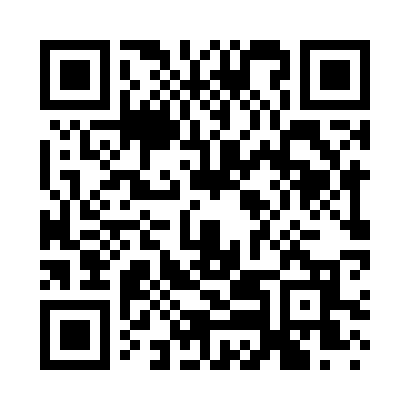 Prayer times for Norway Park, Minnesota, USAMon 1 Jul 2024 - Wed 31 Jul 2024High Latitude Method: Angle Based RulePrayer Calculation Method: Islamic Society of North AmericaAsar Calculation Method: ShafiPrayer times provided by https://www.salahtimes.comDateDayFajrSunriseDhuhrAsrMaghribIsha1Mon3:255:271:235:379:2011:222Tue3:255:271:245:379:1911:213Wed3:265:281:245:379:1911:214Thu3:265:291:245:379:1911:215Fri3:275:301:245:379:1811:216Sat3:275:301:245:379:1811:217Sun3:285:311:245:379:1711:218Mon3:285:321:255:379:1711:219Tue3:295:331:255:379:1611:2010Wed3:295:341:255:379:1611:2011Thu3:315:351:255:379:1511:1812Fri3:335:361:255:379:1411:1713Sat3:345:361:255:369:1411:1514Sun3:365:371:255:369:1311:1415Mon3:385:381:255:369:1211:1216Tue3:405:401:265:369:1111:1117Wed3:415:411:265:369:1011:0918Thu3:435:421:265:359:0911:0719Fri3:455:431:265:359:0811:0520Sat3:475:441:265:359:0711:0421Sun3:495:451:265:359:0611:0222Mon3:515:461:265:349:0511:0023Tue3:535:471:265:349:0410:5824Wed3:555:481:265:339:0310:5625Thu3:575:501:265:339:0210:5426Fri3:595:511:265:339:0010:5227Sat4:015:521:265:328:5910:5028Sun4:035:531:265:328:5810:4829Mon4:055:541:265:318:5710:4630Tue4:075:561:265:318:5510:4431Wed4:095:571:265:308:5410:42